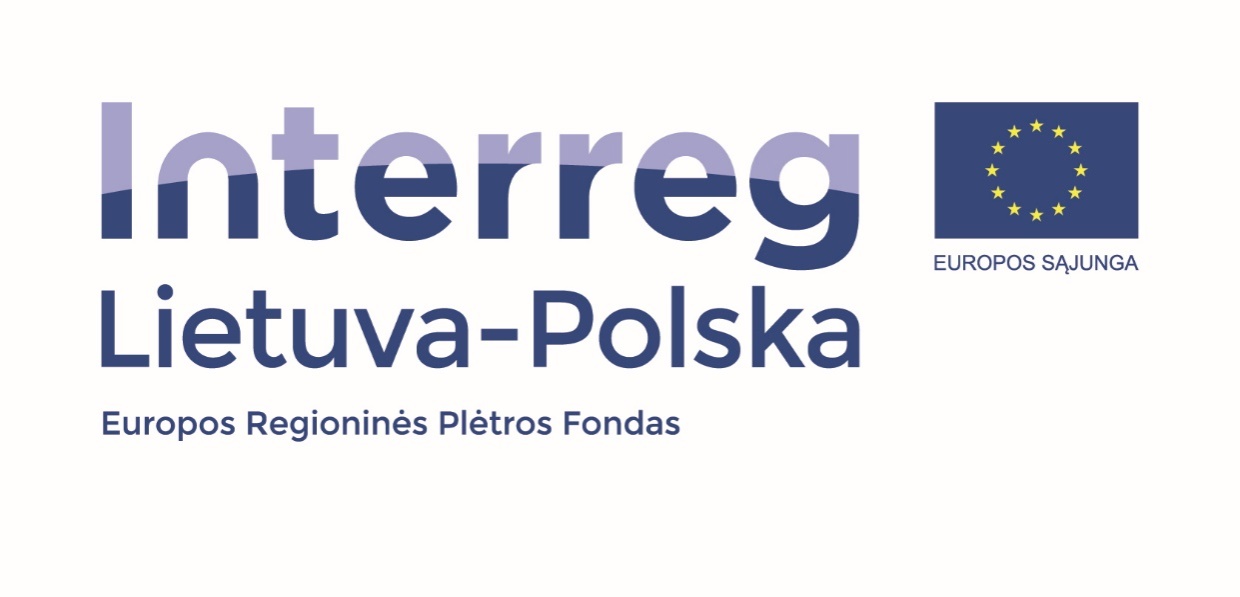 PROGRAM PREWENCYJNYdotyczący działań w zakresie promowania zdrowego stylu życia, integracji społecznej, przeciwdziałania wykluczeniu społecznemu, ubóstwu i dyskryminacjiopracowany w oparciu o projekt„Giżycko i Varena – współpraca na rzecz promowania włączenia społecznego, walki z ubóstwem i dyskryminacją”Program zawiera dwie propozycje programu prewencyjnego. Każda placówka może wybrać wersję  programu odpowiadającą pod jej potrzeby w ramach realizacji zamierzonych działań w zakresie promowania zdrowego stylu życia, integracji społecznej, przeciwdziałania wykluczeniu społecznemu, ubóstwu i dyskryminacji. 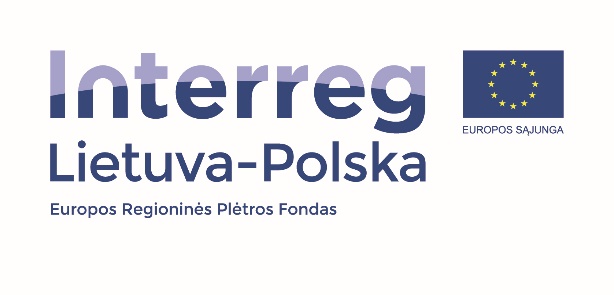 Wariant nr 1PLAN PROGRAMU PREWENCYJNEGOI. WSTĘPII. PODSTAWY PRAWNEIII. CEL GŁÓWNY PROGRAMUIV. CELE SZCZEGÓŁOWEV. ADRESACI PROGRAMUVI. WARUNKI REALIZACJIVII. OBSZARY INTERWENCJIVIII. ZAKRES PLANOWANYCH DZIAŁAŃ I SPOSOBY ICH REALIZACJIIX. METODY I FORMY REALIZACJI PROGRAMUX. NARZĘDZIA DO EWALUACJI PROGRAMU PREWENCYJNEGOI. WSTĘP	Przedszkole to placówka przeznaczona dla dzieci w wieku od 3 do 6 lat, wspomagająca indywidualny rozwój, zapewniająca opiekę odpowiednią do potrzeb dziecka oraz przygotowująca do nauki w szkole. Przedszkole poza edukacją i wychowaniem dzieci, powinno także prowadzić działania profilaktyczne, tzn. zapewniające dzieciom zdrowie i bezpieczeństwo w każdym podejmowanym działaniu. Profilaktyka w przedszkolu ma zapobiegać wszelkim niepożądanym zjawiskom w tymże rozwoju. Działaniem profilaktycznym będzie więc każde pozytywne oddziaływanie pedagogiczne, utrwalające wartościowe cechy, a zapobiegające powstawaniu tych niepożądanych. Program prewencyjny  ma za zadanie uwrażliwienie dzieci  w wieku przedszkolnym na istniejące zagrożenia pochodzące ze świata oraz wyposażenie w umiejętność radzenia sobie z nimi.	Przystąpienie do projektu „Giżycko – Varena współpraca na rzecz promowania włączenia społecznego, walki z ubóstwem i dyskryminacją” ma na celu podniesienie kompetencji i kwalifikacji kadry pedagogicznej w zakresie poprawy integracji społecznej, promocji zdrowego stylu życia z uwzględnieniem form współpracy lokalnej, metodologii działań w zakresie zapobiegania wykluczeniu społecznemu, ubóstwu i dyskryminacji.W ramach projektu odbył się cykl szkoleń dla nauczycieli dotyczących m.in. poznania  ciekawych metod pracy z dziećmi rozwijających kompetencje społeczno-emocjonalne, edukacji teatralnej oraz  promowania zdrowego stylu życia poprzez zabawy ruchowe. Dzięki szkoleniom nauczycielki  poszerzyły swój warsztat pracy o nowe metody, które wykorzystują podczas zajęć i imprez lokalnych z dziećmi. Do realizacji poszczególnych zadań przedszkola zostały wyposażone w niezbędny sprzęt oraz pomoce edukacyjno-terapeutyczne dające możliwość przeprowadzenia interesujących zajęć. Pozyskany sprzęt sportowy wykorzystywany jest do integracji przedszkolaków ze środowiskiem lokalnym poprzez organizację wydarzeń sportowych, które przyczynią się do rozwoju dziecka w sferze społeczno – emocjonalnej oraz pozytywnie wpłyną na poprawę  ich kondycji fizycznej.Uczestnictwo w projekcie wpływa na zdobycie nowych doświadczeń, pomocy dydaktycznych, sprzętu rekreacyjno – sportowego. W ramach projektu placówki mają możliwość zrealizowania programu prewencyjnego, dzięki któremu nastąpi : wzrost i poprawa integracji społecznej, promocja zdrowego stylu życia, zapobieganie wykluczeniu społecznemu, ubóstwu i dyskryminacji.II. PODSTAWY PRAWNEKonstytucja Rzeczypospolitej PolskiejPowszechna Deklaracja Praw CzłowiekaKonwencja o Prawach DzieckaUstawa z dnia 7 września 1991 r. o systemie oświaty (Dz .U z 2016r.poz 1943 ze zmianami)Ustawa z dnia 14 grudnia 2016.Prawo Oświatowe (Dz. U. z 2017r.poz.59 ze zmianami)Rozporządzenie Ministra Edukacji Narodowej z dnia 11 marca 2020 r. w sprawie czasowego ograniczenia funkcjonowania jednostek systemu oświaty w związku z zapobieganiem, przeciwdziałaniem i zwalczaniem COVID-19 (Dz. U. poz. 410, z późn. zm.)III. CEL GŁÓWNY PROGRAMUIntegrację dzieci, rodziców i społeczności lokalnej, walki z ubóstwem i dyskryminacją, promowanie włączenia społecznego.IV. CELE SZCZEGÓŁOWE- wzmacnianie więzi międzypokoleniowej,- podejmowanie różnorodnych działań na rzecz innych,- promowanie i kształtowanie zdrowych nawyków żywieniowych,- pogłębianie wiedzy w zakresie aktywności fizycznej dla utrzymania i wzmacniania kondycji zdrowotnej.V. ADRESACI PROGRAMUAdresatami programu są placówki przedszkolne, rodzice oraz społeczność lokalna z miast: Giżycko , Varena.VI. WARUNKI REALIZACJIa) realizatorzy: nauczyciele z przedszkoli w Giżycku i Varenie,b) uczestnicy: dzieci, rodzice, goście zaproszeni do współpracyVII. OBSZARY INTERWENCJI- interwencja, której celem jest promocja zdrowego stylu życia, integracji społecznej oraz zapobieganie wykluczeniu społecznemu, ubóstwu  lub dyskryminacji jest adresowana do wszystkich dzieci VIII. ZAKRES PLANOWANYCH DZIAŁAŃ I SPOSOBY ICH REALIZACJIIX. METODY I FORMY REALIZACJI PROGRAMUa) metody: występy artystyczne, zawody sportowe, konkursy, pokazy, prelekcje, akcje społeczneb) formy: indywidualna, grupowa, zbiorowaX. NARZĘDZIA DO EWALUACJI PROGRAMU PREWENCYJNEGOProgram podlega monitorowaniu i ewaluacji działań pedagogicznych. Za monitorowanie odpowiedzialni są wszyscy pracownicy przedszkoli. Ewaluacja programu będzie przeprowadzona pod koniec roku szkolnego. Polega na systematycznym gromadzeniu informacji na temat prowadzonych działań, w celu ich modyfikacji i podnoszenia skuteczności programu prewencyjnego.Ewaluacja przeprowadzona będzie poprzez:- Obserwację zachowań dzeci i zachodzących w tym zakresie zmian- Analizę dokumentacji- Przeprowadzanie ankiet wśród nauczycieli (zał.1)- Rozmowy z dziećmi, rodzicami i nauczycielamiZał. 1. Ankieta dla nauczycieliZał. 1.Ankieta dla nauczycieliZaznacz w skali od 1 do 5 gdzie:1 - oznacza w stopniu słabym2 - oznacza w stopniu przeciętnym3 - oznacza w stopniu zadowalającym4 - oznacza w stopniu dobrym5 - oznacza w stopniu bardzo dobrym1. W jakim stopniu realizacja programu spełniła Pani / Pana oczekiwania?1		2		3		4		52. W jakim stopniu realizacja programu zapobiegła wykluczeniu społecznemu dzieci z grupy ryzyka?1		2		3		4		53. W jakim stopniu wzrosła świadomość dzieci w zakresie zdrowego stylu życia?1		2		3		4		54. Jak oceniasz nabycie umiejętności u dzieci w zakresie zdrowego stylu życia?1		2		3		4		55. W jakim stopniu nastąpił wzrost integracji społecznej podczas realizacji programu?1		2		3		4		5Wariant nr 2PROGRAM MAJĄCY NA CELU ZAPOBIEGANIE WYKLUCZENIU SPOŁECZNEMU I PROMOWANIE ZDROWEGO STYLU ŻYCIAProgram Przeciwdziałania Wykluczeniu Społecznemu i Promocji Zdrowego Stylu Życia (dalej - Program) został opracowany w ramach projektu LT-PL-4R-288 "Współpraca Giżycka i Vareny w zakresie promocji integracji społecznej, zwalczania ubóstwa i dyskryminacji". Program składa się z następujących części strukturalnych: Postanowienia ogólne, Założenia i cele Programu, Program Przeciwdziałania Wykluczeniu Społecznemu i Zdrowy Styl Życia.POSTANOWIENIA OGÓLNE1. Celem programu jest wykorzystanie nowej wiedzy i doświadczeń zdobytych podczas szkoleń w ramach projektu oraz wykorzystanie nowego sprzętu nabytego podczas projektu do lepszego zmniejszania wykluczenia społecznego i promowania zdrowego stylu życia wśród dzieci w wieku przedszkolnym i wczesnoszkolnym. Działania w ramach programu mogą być wykorzystywane jako samodzielne zajęcia lub zintegrowane z codziennymi zajęciami dzieci w placówce.2. Czas trwania programu wynosi 2 miesiące.3. Uczestnicy - wszystkie dzieci w wieku od 3 do 6 lat.4. Zalecane środowisko uczenia się i narzędzia edukacyjne dla programu są opisane w tabeli dla każdego tematu programu.ZAŁOŻENIA I CELE PROGRAMU5. Celem jest pomoc wszystkim wychowankom placówki w uczestniczeniu w zajęciach programu, współpracy z innymi wychowankami w celu zmniejszenia wykluczenia społecznego oraz kształtowania zdrowych postaw wśród dzieci.6. Cele:6.1. promowanie interakcji i współpracy między dziećmi podczas zajęć w ramach programu w celu zmniejszenia wykluczenia społecznego;6.2. promowanie zdrowego stylu życia.PROGRAM ZAPOBIEGANIA WYKLUCZENIU SPOŁECZNEMU I ZDROWEGO STYLU ŻYCIATemat: Teatr jako forma terapii. Teatr jest szczególnie skuteczny w rozwoju różnych grup docelowych, w tym tych najbardziej narażonych, w rozwijaniu umiejętności społecznych i wzmacnianiu ich zdolności do rozwiązywania problemów.CEL: Rozwijanie i wzmacnianie wyobraźni oraz wiary we własne możliwości u dzieci, a także zastępowanie negatywnych emocji i doświadczeń lepszymi.METODY: Zastosowanie elementów teatru lalek; zastosowanie elementów dramy; zastosowanie elementów teatru pantomimy; metoda kontaktu wzrokowego, metoda patrzenia przez nos.Temat: Pedagogika zabawy, elementy pedagogiki cyrku.CELE: Pobudzanie kreatywności, wyobraźni i smaku estetycznego dziecka. Ułatwienie dziecku ekspresji językowej, graficznej, plastycznej, muzycznej, gestowej i mimicznej. Ma pomagać dziecku w tworzeniu i rozwijaniu jego indywidualności; Ma pomagać mu w uświadomieniu sobie poprzez zabawę tego, czego nie jest w stanie uświadomić sobie w życiu. Umożliwienie dziecku zaspokojenia potrzeby ruchu, rozwijanie zręczności i wytrzymałości. Rozwijanie i wzmacnianie wiary w siebie. METODY: Gry wykorzystujące elementy aktorskie, elementy cyrkowe.Temat: metoda Sherborne w rozwoju ruchowym. Metoda Ruchu Rozwijającego Sherborne należy do terapii psychomotorycznej. Teoria tej metody oparta jest na teorii ruchu człowieka Rudolfa Labana. Celem ruchu jest nie tyle sukces wykonawcy, co rozwój osobowości poprzez rozwijanie potencjału i pomaganie jednostkom w zrozumieniu i doświadczeniu jak najszerszego zakresu ruchu. Aktywności fizyczne wykorzystywane w tej metodzie koncentrują się bardziej na doświadczeniu ruchu niż na samym ćwiczeniu.CEL: Wzmocnienie poczucia bezpieczeństwa, pewności i zaufania dziecka do siebie i innych poprzez poznanie własnego ciała, otoczenia i innych ludzi.METODY: Praca rozpoczyna się od prostych ćwiczeń na podłodze i wznosi się w górę, od indywidualnych form aktywności, poprzez pracę w parach, grupach 3-4-5 osobowych i pracę z całą grupą.Temat: Elementy integracji sensorycznej, zastosowanie metod terapii ruchem w pracy nauczyciela przedszkola.CEL: Zachęcenie do aktywności fizycznej, poprawa drobnych i dużych umiejętności motorycznych, rozwijanie zainteresowania nowymi, nieznanymi i złożonymi rzeczami, poszukiwanie odpowiedzi, fantazjowanie, tworzenie opcji i stosowanie ich na swój sposób.METODY: w czasie zajęć badać poprzez eksperymentowanie; modelować w oparciu o doświadczenie i wyobraźnię; sprawdzać poszukiwanie nowych rzeczy poprzez powtarzanie i różnicowanie; realizować ten sam zamiar w nowych narzędziach i warunkach.Opracowanie programu powstało w ramach partnerstwa transgranicznego Litwa - Polska wynikająca z projektu pn. „Giżycko i Varena – współpraca na rzecz promowania włączenia społecznego, walki z ubóstwem i dyskryminacją” dofinansowanego w ramach IV naboru wniosków w Programie Współpracy V-A Litwa-PolskaPomysły i realizacja programu: Inga Kudarauskienė, starszy specjalista, Wydział Edukacji, Administracja Gminy Powiatu Varėnos (Litwa), nauczyciele przedszkoli i oddziałów przedszkolnych z przedszkoli Žilvitis i Pasakos w Varėnie, gimnazjów Valkininkai i Merkinė Vincas Krėvės oraz oddziałów przedszkolnych i oddziałów przedszkolnych szkół podstawowych Andrius Ryliškis i Matuizai w Senosi Varėna oraz partnerzy z Giżycka Pani Marta Rudy – Dyrektor Przedszkola Miejskiego Nr 1 z Oddziałem Integracyjnym w Giżycku wraz z pracownikami oraz Pani Iwona Słowikowska Dyrektor Przedszkola Miejskiego nr 4 w Giżycku wraz pracownikami oraz pracownicy  Biura Projektów w Urzędzie Miejskim (Polska).Rok 2022DziałaniaSposoby realizacjiWzmacnianie więzi miedzypokoleniowej poprzez współpracę z instytucjami działającymi na rzecz osób starszych, chorych i niepełnosprawnych- występy okolicznościowe z okazji, np. Dnia Babci i Dziadka,- wykonanie i przekazanie kartek świątecznych dla seniorów,- Jasełka, kolędowanie,- warsztaty rękodzieła,- zdrowe potrawy – wspólne gotowanie.Współpraca z placówkami oświatowymi na szczeblu lokalnym i międzynarodowym1.Współpraca z przedszkolami:- organizowanie imprez sportowych ( spartakiady, olimpiady),- organizacja i udział w konkursach o zdrowiu,2. Współpraca ze szkołami:- udział w dniach otwartych w szkołach,- zapraszanie uczniów na występy artystyczne, udział w występach artystycznych przygotowanych przez szkoły.3. Organizacja Olimpiad sportowych  na szczeblu międzynarodowym Giżycko – Varena.Wykorzystanie współpracy z Klubami sportowymi i tanecznymi do integracji oraz promowania zdrowego stylu życia1. Promowanie i prezentacja dyscyplin sportowych oraz tanecznych w środowisku lokalnym:- udział w imprezach sportowych oferowanych przez lokalne kluby sportowe,- uczestnictwo w pokazach tanecznych,- wykorzystanie umiejętności zdobytych podczas dodatkowych zajęć tanecznych i sportowych do przygotowania pokazów, występów.Działania podejmowane we współpracy z instytucjami, stowarzyszeniami oraz Fundacjami na szczeblu lokalnym- Współpraca z Fundacjami działającymi w środowisku lokalnym,- Współpraca ze Stowarzyszeniami działającymi przy przedszkolach ,- Udział w Akcjach charytatywnych organizowanych przez Fundacje, stowarzyszenia oraz osoby indywidualne.Aktywna współpraca z Rodzicami w celu promowania zdrowego stylu życia- Dni zdrowej żywności,- Sportowe zajęcia integracyjne z rodzicami,- Piniki rodzinne.DziałaniaUczestnicy według wiekuCzas trwania działaniaŚrodki /materiałyOpis działańInscenizacja utworu literackiego "Żebrak i żuraw"Dzieci w wieku 5-6 lat1 miesiącScenografia, maskaDzieciom przydzielane są role zgodnie z postaciami występującymi w utworze. Odbywają się próby i przygotowania do prezentacji spektaklu.Działalność twórcza:stworzyć dramatyczny epizod oparty na temacie i odegrać goDzieci w wieku 4-6 lat0,5 godziny tygodniowoStroje sceniczne, otoczenie tematyczneDzieci wybierają postać i improwizują odgrywanie roliWłączenie kontaktu wzrokowego do codziennych czynnościDzieci w wieku 2-3 lat Do 1 minuty w zależności od sytuacji -	-Ćwicz codzienne czynności "Powitanie", " Pożegnanie".Gra fabularna "Rycerz i smok"Dzieci w wieku 5-6 lat 10-20 minutKapelusze, korony, mieczeGra toczy się etapami:1.) Nauka bycia rycerzem.2) Nauka bycia smokiem.3. Rycerze walczą ze smokami. Opcja 1:Każde dziecko wybiera w myślach smoka lub rycerza i idzie za nim. Gdy prowadzący powie STOP, stają za wybranym rycerzem tak, aby stał przed smokiem.Opcja 2:Gracz musi wybrać rycerza i smoka, ale nie musi ich głośno nazywać. Potem zaczynamy grę. Wybrany rycerz musi zawsze znajdować się pomiędzy graczem a smokiem (broniąc gracza). Oznacza to, że wszyscy chodzą swobodnie po sali, a gracz musi upewnić się, że wybrany przez niego rycerz znajduje się pomiędzy smokiem a graczem.Teatr PantomimyWszystkie grupy wiekowe10-15 min z możliwością wydłużenia lub skróceniaStroje tematyczneWłączanie elementów teatru pantomimy do codziennych czynności w zależności od sytuacji.Wykorzystanie elementów teatru lalekDzieci w wieku 5-6 lat10-15 minutKukiełki do teatrzyku kukiełkowegoOdgrywanie sytuacji problemowych z wykorzystaniem lalek-rękawiczek. Na przykład: sytuacja konfliktowa w grupie: dwaj chłopcy wpadli w złość, nie potrafili opanować emocji i użyli wobec siebie siły fizycznej. Aby pomóc dzieciom znaleźć rozwiązanie problemu, wykorzystujemy lalkarstwo. Dzieci wcielają się w rolę lalek, które pomagają im otworzyć się i samodzielnie znaleźć rozwiązanie problemuGra improwizacyjno-aktorska "Pałac i jego mieszkańcy"	Dzieci w wieku 4-6 lat10 minutUbrania, obuwie, nakrycia głowy, wachlarze, muzyka, dekoracje sceniczneOdgrywanie mieszkańców pałacu, sytuacje z życia mieszkańców pałacu (dzieci ubrane w specjalne stroje, chodzące w rytm muzyki, zachowujące się odpowiednio (jak mieszkańcy pałacu). Działanie to może być zintegrowane z odpowiednimi codziennymi czynnościami.Ścieżka dźwiękowa fragmentu filmuDzieci w wieku 5-6 lat10 minut 1 raz w tygodniuFilmowane fabułyFragment filmu wybrany zgodnie z tematem tygodnia. Wybierz tylu aktorów głosowych, ile jest postaci w filmie. Dzieci podkładają głos z własnymi dialogami.Działania	Uczestnicy według wiekuCzas trwania działania	Środki/materiałyOpis działańGry integrujące elementy cyrkowe	Dzieci w wieku 3-6 lat15-20 minut w zależności od potrzebSprzęt sportowy:Piłki, talerz do balansowania, łyżka, kubek, obręcze, piłki gimnastyczne, "kamienie"Gry z piłką (rzucanie piłki, aby ją złapać, itp.)Ćwiczenia z wykorzystaniem płyty balansowej. Chodzenie po "kamieniach", linia. Przenoszenie piłki za pomocą łyżki, kubka, itp. Ćwiczenia z obręczami: kręcenie obręczą, przejście przez tunel z obręczą. Skoki na skakance z piłką gimnastycznąGra w odbicie lustrzane, opcja 1Dzieci w wieku 3-6 lat5-10 minutMuzyka relaksacyjna, piłki, sprzęt sportowyDzieci stoją naprzeciwko siebie. Jeden z nich demonstruje jakąś emocję, a drugi musi ją jak najszybciej powtórzyć. Zaleca się grać przed obiadem.Gra w odbicie lustrzane, opcja 2Dzieci w wieku 3-6 lat5-10 minutpiłki, sprzęt sportowy, instrumenty muzyczneDzieci bawią się w parach lub jedno dziecko może zademonstrować ruchy całej grupie. Celem jest jak najszybsze odtworzenie ruchów przy użyciu różnych urządzeń sportowych.Gra "Leśna ścieżka"	Dzieci w wieku 4-6 lat7 minutTablica interaktywna, chusty, kostki interaktywneDzieci zatrzymują się i naśladują las. Wszystkie dzieci to drzewa. Jedno dziecko ma zawiązane oczy. Przemierza leśną ścieżkę z zawiązanymi oczami. Towarzyszą jej stojące w pobliżu drzewa (dzieci w grupie), które podają jej rękę, aby nie wpadła na "drzewa". Na leśnej ścieżce znajduje się przeszkoda (interaktywny stożek). Dziecku mówi się (każe mu się postawić nogi, wspiąć się na przeszkodę)Mała gra reżyserów i aktorówDzieci w wieku 4-6 latDo 10 minutTablet, aparat fotograficznyDzieci zostają podzielone na grupy, do każdej z nich zostaje wybrany kamerzysta. Członkowie grupy odgrywają improwizowaną sytuację, a kamerzysta filmuje. W rezultacie powstał płynny film.Śpiewaj, rymuj, poruszaj się do muzyki.	Wszystkie grupy wiekowe15-20 minut. 1 raz w tygodniuMuzykaDzieci śpiewają, rymują i poruszają się, naśladując słowa piosenkiGra "Labirynt w lesie"	Dzieci w wieku 5-6 lat10-15 minutKarty obrazkowe, ubrania, maskiDziałanie w oparciu o elementy aktorskie. W środowisku gry znajdują się punkty, w których dzieci losują kartę z obrazkiem bestii, którą muszą przedstawić za pomocą ruchu. (Np.: karta z zającem na niej, dziecko przechodzi do następnego punktu przesuwając zająca).Gra "Spacer przez bagna"	Dzieci w wieku 3-6 lat10-15 minut w zależności od potrzebSprzęt sportowy Wyzwanie polega na przejściu przez most bez wpadnięcia w bagno!Działania	Uczestnicy według wiekuCzas trwania działaniaŚrodki/materiałyOpis działańGra "Maty słodkie"Dzieci w wieku 4-6 lat15-20 minut raz w tygodniuMaty (1 m x 1 m), odzież sportowaDla dzieci organizowane są ćwiczenia na matach. Dzieci są owinięte wokół mat, zwinięte w kłębek.Zaleca się wykonywanie tych ćwiczeń w godzinach popołudniowych lub pomiędzy innymi zajęciami.Sztafeta przekaźnikówDzieci w wieku 5-6 lat30 minutTunele, sprzęt sportowy, kostki interaktywne	W wyścigach sztafetowych wykorzystywane są elementy czołgania i pełzania.1. Podczołgaj się do przeszkody, wykonaj powierzone zadanie.2. Czołgaj się do celu na różnych wysokościach.Zaleca się wykonywanie ćwiczenia podczas zajęć wychowania fizycznego..Gra "Żyrafa i pingwiny"	Dzieci w wieku 3-6 lat10-15 minutKarty, lalki teatralne, tablica interaktywnaDzieci chodzą po sali naśladując ruchy i maniery chodzenia żyrafy i pingwinaGra "Bocian i żaby"Dzieci w wieku 3-6 lat10-15 minutKarty, lalki teatralne, tablica interaktywna	Dzieci chodzą po sali naśladując ruchy i sposób chodzenia bociana i żabki.Gra "Zmywanie"Dzieci w wieku 3-6 lat5-10 minutDzieci bawią się w parach i udają, że jedno z nich myje drugie.Gra "Pieczenie pizzy"	Dzieci w wieku 3-6 lat5-10 minutTablica interaktywna, tabletyZapoznaj się z procesem robienia pizzy, porozmawiaj o zdrowym odżywianiu, wadach i zaletach tradycyjnej i zdrowej pizzy. Powtórzcie ruchy robienia pizzy z partnerem na plecach.Gra "Pancake"Dzieci w wieku 4-6 lat10-15 minutMataDziecko kładzie się na macie. Przyjaciele zwijają go w patyk i pozwalają dziecku go rozwinąć lub rozwinąć.Gra "Cięcie drewna"	Dzieci w wieku 4-6 lat5-10 minutSznurekDzieci siedzą w parach, dotykając się stopami, trzymają w rękach sznurek (jeden koniec trzyma jedno dziecko, drugi koniec drugie) i poruszają sznurkiem w przód i w tył, symulując ścinanie drzewa.Gra "Wodospad	Dzieci w wieku 5-6 lat5-10 minutTablica interaktywna, muzykaRęce, palce do symulacji biegu przez wodę. Dostosuj prędkość do tempa muzyki.Działania	Uczestnicy według wiekuCzas trwania działaniaŚrodki/materiałyOpis działańPowtarzaj ruch "Rób to, co ja".	Dzieci w wieku 4-6 lat5-10 minut raz w tygodniuDziecko demonstruje ruch, a dzieci w grupie muszą go jak najdokładniej powtórzyć.Gra owocowa lub warzywnaDzieci w wieku 3-6 lat10-15 minutKartonowe pudełko, zabawkowe figurki owoców i warzyw, maty do kolorowaniaOwoce i warzywa w kartonie. Dziecko wkłada rękę do pudełka i musi odgadnąć po dotyku, co to jest - owoc czy warzywo? Wskaż, jakiego koloru jest ten przedmiot? Następnie stań na macie w odpowiednim kolorze. Maty są przygotowywane z wyprzedzenieWesołe dziuple: ruszaj się, myśl i mów	Dzieci w wieku 3 latJeden dzieńSześciany, tablica interaktywna i podłoga, różnokolorowe patyczki, karton z kolorowymi otworami, przedmioty różnej wielkości i kształtu. Świnka skarbonka, druty, balonik"Poranne zajęcia w kręgu polegają na rozmowie z dziećmi o różnych przedmiotach, kształtach i kolorach. Obiekty są oglądane. Ćwiczenie w grupie: Umieść kolorowe patyczki w kolorowych otworach kartonu, aby reprezentowały kolory lub inne przedmioty. Narysuj kolorowe otwory na tablicy interaktywnej. Zrób tunel z kostek i przejdź przez niego. Przełóżprzewody przez otwory w dziurkarce. Nadmuchaj balon i wybij w nim dziurę - co się stało?Gra "Piasek jest moim przyjacielem"Dzieci w wieku 3 latJeden dzieńArkusz polietylenowy, arkusz, wanna, wiadra, formy, łopaty, farby, stoły oświetlenioweNarysuj na kartce kolorowy piasek. Dzieci za pomocą palców rysują swój obrazek na piasku. Używają piasku do budowania różnych konstrukcji, itd.Zajęcia są zalecane zarówno dla podwórka, jak i dla grupy. Zaobserwuj właściwości mokrego i suchego piasku.  Zabawa z piaskiem w grupie przy użyciu tablicy świetlnej.Ścieżka leśna (wewnątrz)	Dzieci w wieku 4-6 lat20 minut, raz w tygodniuRóżne materiały naturalne i nienaturalne (szyszki, kamienie, wełna, kolce, zrębki itp.) do wykonania leśnej ścieżkiWykonanie "leśnej ścieżki" z dziećmi w grupie przy użyciu różnych materiałów naturalnych Dzieci idą boso, jedno za drugim, po leśnej ścieżce.Ścieżka sensoryczna na świeżym powietrzu	Dzieci w wieku 4-6 lat20 minut, raz w tygodniuPiasek, zbiornik wodny, naturalny nierówny teren, dodatkowe obciążniki dla równowagiStwórz ścieżkę sensoryczną na świeżym powietrzu używając wybranych narzędzi. Proces: dzieci chodzą po ścieżce sensorycznejGra "Poszukiwanie skarbów	Dzieci w wieku 4-6 lat10 minut raz w tygodniuPudełko kartonowe, przedmioty o różnej fakturze: wata, bańki, gąbka, kamyki itp.Pudełko wypełnione jest przedmiotami o różnych fakturach. Dzieci wkładają rękę do pudełka i nie widząc, kto bierze przedmiot, próbują go poczuć, opisać, zgadnąć, co to jest?Gra Tańczące Stopy	Dzieci w wieku 3-6 lat10-15 minut z możliwościąwydłużenia lub skróceniaSpecjalny stolik wypełniony wypełniony piaskiem, muzykagalaretką lub worekDzieci poruszają się w rytm muzyki na specjalnych płytkach wypełnionych galaretką lub woreczku z piaskiem.